Prosječna neto plata u januaru 819 KMNajviša prosječna neto plata u području Finansijsko posredovanje 1 192 KM, najniža u području Ugostiteljstvo 541 KMProsječna mjesečna neto plata zaposlenih u Republici Srpskoj, isplaćena u januaru 2012. godine iznosi 819 KM, a prosječna mjesečna bruto plata 1 350 KM. Prosječna neto plata isplaćena u januaru 2012. godine u odnosu na decembar 2011. godine veća je nominalno za 0,5%, a realno manja za 0,4%. U odnosu na prosječnu neto platu u 2011. godini, prosječna neto plata u januaru 2012. godine  veća je nominalno za 1,2%, a realno manja za 0,6%. U januaru 2012. godine u odnosu na isti mjesec prošle godine prosječna neto plata nominalno je veća za 2,6%, dok je, realno gledano, ostala ista.Najviša prosječna neto plata u januaru 2012. godine, posmatrano po područjima djelatnosti, isplaćena je u području Finansijsko posredovanje i iznosi 1 192 KM, a najniža u području Ugostiteljstvo 541 KM.U januaru 2012. godine, u odnosu na decembar 2011. godine, najveći nominalni rast neto plate zabilježen je u područjima Poslovanje nekretninama, iznajmljivanje i poslovne djelatnosti za 4,9%, Poljoprivreda, lov i šumarstvo za 2,5% i Trgovina na veliko i trgovina na malo, opravka motornih vozila, motocikala i predmeta za ličnu upotrebu i domaćinstvo za 2,2%, dok je nominalno niža plata u područjima Saobraćaj, skladištenje i komunikacije za 19,0%, Ugostiteljstvo za 4,7% i Ribarstvo za 4,4%.Grafikon 1. Prosječne neto plate zaposlenih po mjesecimaMjesečna inflacija u januaru 2012. godine 0,9%Godišnja inflacija (januar 2012/januar 2011) 2,6%Cijene proizvoda i usluga, koje se koriste za ličnu potrošnju u Republici Srpskoj, mjerene indeksom potrošačkih cijena, u januaru 2012. godine u odnosu na decembar 2011. godine, više su u prosjeku za 0,9%.Zabilježen je rast kod 7 od ukupno 12 odjeljaka. Najveći uticaj na ukupan rast cijena u januaru imalo je povećanje cijena u odjeljcima Alkoholna pića i duvan, Komunikacije, Prevoz i Hrana i bezalkoholna pića.Najveće povećanje zabilježeno je u odjeljku Alkoholna pića i duvan od  7,9% i to u grupi Duvan  gdje je zabilježen rast cijena od 12,6% zbog povećanja cijena cigareta usljed povećanja akciza na duvan i duvanske prerađevine.Zatim, povećanje cijena u odjeljku Komunikacije od 4,4% i to u grupi Telefonske i telefaks usluge 4,6%, prouzrokovano je povećanjem cijene poziva sa fiksne mreže prema sopstvenoj mobilnoj mreži za 23,5%.I u odjeljku Prevoz je zabilježen rast od 0,9% i to u podgrupi Goriva i maziva 1,4% zbog povećanja cijena svih vrsta goriva. U odjeljku Hrana i bezalkoholna pića na rast cijena od 0,6%, i to u grupi Hrana (0,6%), najviše je uticalo povećanje cijena Voća za 5,0% i Povrća za 3,9% usljed uticaja sezonskog povećanja cijena voća i povrća. Zatim, do povećanje cijena u podgrupi Mlijeko, sir i jaja za 0,8%, došlo je zbog povećanja cijena jaja za 2,9% i svih vrsta sireva za 1,0%. U grupi Bezalkoholnih pića cijene su u prosjeku više za 0,4% zbog više cijene kafe za 1,1%.Indeks odjeljka Stanovanje bilježi rast cijena od 0,2% zbog povećanja cijene lož ulja za 1,5% i ogrevnog drveta i uglja za 0,6%.Cijene proizvoda i usluga, koji se koriste za ličnu potrošnju u Republici Srpskoj, u januaru 2012. godine u odnosu na isti mjesec 2011. godine, više su u prosjeku za 2,6%.Posmatrano po odjeljcima namjene potrošnje, u januaru 2012. godine u odnosu na januar 2011. godine, najviši rast zabilježen je  kod odjeljka Alkoholna pića i duvan za 8,8%, zatim slijede indeksi odjeljaka: Prevoz za 6,9%, Komunikacije za 4,2%,  Hrana i bezalkoholna pića za 2,8%, Stanovanje za 2,3%, Namještaj i pokućstvo za 1,7%, Restorani i hoteli za 0,7%, Obrazovanje 0,1%. Indeksi odjeljaka Rekracija i kultura i Ostala dobra i usluge  niži su za 0,2%,  indeks odjeljka Zdravstvo niži je za 1,4%, dok je indeks odjeljka Odjeća i obuća niži za 4,0%. Cijene proizvođača industrijskih proizvoda (I 2012/XII 2011) u prosjeku više 0,1%Cijene proizvođača industrijskih proizvoda u januaru 2012. godine u odnosu na decembar 2011. godine u prosjeku su više za 0,1%, a u odnosu na januar 2011. godine za 1,6%.Posmatrano po namjeni potrošnje, u januaru 2012. godine u odnosu na decembar 2011. godine cijene energije u prosjeku su više za 0,2%, cijene kapitalnih prozvoda u prosjeku su niže za 0,1%; dok su cijene intermedijarnih proizvoda, cijene trajnih proizvoda za široku potrošnju kao i cijene netrajnih proizvoda za široku potrošnju u prosjeku ostale na istom nivou.Cijene energije, posmatrano po namjeni potrošnje, u januaru 2012. godine u odnosu na januar 2011. godine, u prosjeku su više za 4,5%, cijene netrajnih proizvoda za široku potrošnju za 2,0%, cijene kapitalnih prozvoda za 0,5%, cijene intermedijarnih proizvoda u prosjeku su niže za 1,6%, dok su cijene trajnih proizvoda za široku potrošnju u prosjeku ostale nepromijenjene.Posmatrano po područjima industrijske proizvodnje (PRODCOM), cijene područja (C) vađenje ruda i kamena, u januaru 2012. godine u odnosu na decembar 2011. godine u prosjeku su više za 1,3%, cijene područja (D) prerađivačka industrija prosjeku su niže za 0,1%, dok su cijene područja (E)  proizvodnja i snabdijevanje električnom energijom, gasom i vodom u prosjeku ostale iste.U januaru 2012. godine, u odnosu na januar 2011. godine, cijene područja Vađenje ruda i kamena  u prosjeku su više za 14,9%, cijene područja Proizvodnja i snabdijevanje električnom energijom, gasom i vodom za 0,5% dok su cijene područja Prerađivačka industrija u prosjeku niže za 0,2%. Pokrivenost uvoza izvozom (I 2012) 54,5% Izvoz (I 2012/I 2011) smanjen 9,9%U okviru ukupno ostvarene robne razmjene Republike Srpske sa inostranstvom u januaru ove godine, procenat pokrivenosti uvoza izvozom iznosio je 54,5%. U januaru 2012. godine ostvaren je izvoz u vrijednosti od 158 miliona KM, što je za 9,9% manje u odnosu na isti mjesec prethodne godine. Uvoz je, u istom periodu, iznosio 291 milion KM, što je za 2,8% više u odnosu na isti mjesec prethodne godine.U januaru 2012. godine spoljnotrgovinski robni deficit iznosio je 132 miliona KM.U pogledu geografske distribucije robne razmjene Republike Srpske sa inostranstvom, u januaru 2012. godine, najviše se izvozilo u Italiju i to u vrijednosti od 27 miliona KM, odnosno 17,1%, te u Srbiju, u vrijednosti od 20 miliona KM, odnosno 12,8% od ukupnog ostvarenog izvoza.U istom mjesecu, najviše se uvozilo iz Rusije i to u vrijednosti od 96 miliona KM, odnosno 33,1% i iz Srbije, u vrijednosti od 37 miliona KM, odnosno 12,7% od ukupno ostvarenog uvoza.Posmatrano po grupama proizvoda, u januaru 2012. godine, najveće učešće u izvozu ostvaruju naftna ulja i ulja dobijena od bitumenoznih minerala (osim sirovih) sa ukupnom vrijednošću od 20 miliona KM, što iznosi 12,4% od ukupnog izvoza, dok najveće učešće u uvozu ostvaruje nafta i ulja dobijena od bitumenoznih minerala (sirova), sa ukupnom vrijednošću od 95 miliona KM, što iznosi 32,8% od ukupnog uvoza.Grafikon 2. Izvoz i uvoz po mjesecima u hiljadama KMIndeks industrijske proizvodnje (I 2012/ 2011.) manji 12,5%Indeks zaposlenih u industriji (I 2012/ 2011.) manji 2,4%Industrijska proizvodnja ostvarena u januaru 2012. godine u odnosu na isti mjesec prošle godine manja je za 4,6%, u odnosu na prosječnu mjesečnu proizvodnju iz 2011. godine manja je za 12,5% i u odnosu na decembar 2011. godine za 16,5%.U području Vađenje ruda i kamena, u januaru 2012. godine u odnosu na isti mjesec prošle godine, zabilježena je pozitivna stopa promjene od 9,9%, dok je u području Prerađivačka industrija zabilježena negativna stopa promjene od 2,9% i u području Proizvodnja i snabdijevanje električnom energijom negativna stopa promjene od 9,9%.Posmatrano po ekonomskoj namjeni industrijskih proizvoda u januaru 2012. godine u odnosu na isti mjesec prošle godine zabilježena je negativna stopa promjene intermedijarnih proizvoda od 1,2%, energije od 7,2% i kapitalnih proizvoda od 26,1%, dok je kod trajnih proizvoda zabilježena pozitivna stopa promjene od 22,5% i kod netrajnih proizvoda pozitivna stopa promjene od 4,3%.Broj zaposlenih u industriji u januaru 2012. godine u odnosu na decembar 2011. godine manji je za 1,4%.Ukupan broj zaposlenih u industriji u januaru 2012. godine u poređenju sa istim mjesecom prošle godine manji je za 3,4%, pri čemu je u području Vađenje ruda i kamena zabilježen pad od 0,5%, u području - Proizvodnja i snabdijevanje električnom energijom pad od 0,8% i u području Prerađivačka industrija pad od 4,2%. 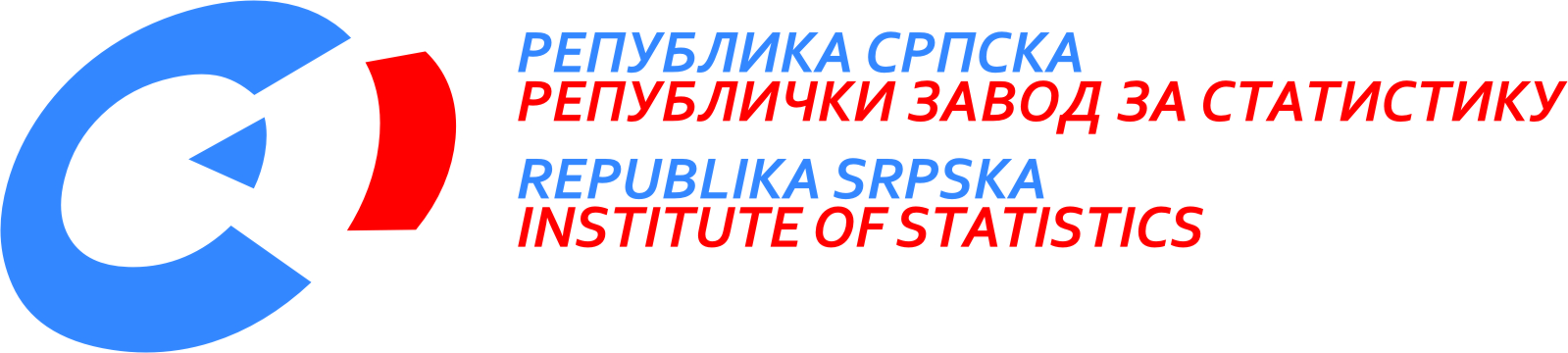 [22. februar 2012.]  2/12februar 2012. godineSAOPŠTENJE ZA MEDIJEMATERIJAL PRIPREMILI: Statistika rada Biljana Glušacbiljana.glisic@rzs.rs.ba Statistika cijena Biljana Tešićbiljana.tesic@rzs.rs.ba Jasminka Milićjasminka.milic@rzs.rs.baStatistika industrije i rudarstva Mirjana Bandurmirjana.bandur@rzs.rs.ba Statistika spoljne trgovine Sanja Stojčevićsanja.stojcevic@rzs.rs.baOBJAŠNJENJA POJMOVA - prosjekSaopštenje pripremilo odjeljenje publikacija Vladan Sibinović, načelnik odjeljenja Izdaje Republički zavod za statistiku,Republika Srpska, Banja Luka, Veljka Mlađenovića 12dDr Radmila Čičković, direktor ZavodaSaopštenje je objavljeno na Internetu, na adresi: www.rzs.rs.batel. +387 51 332 700; E-mail: stat@rzs.rs.baPrilikom korišćenja podataka obavezno navesti izvor